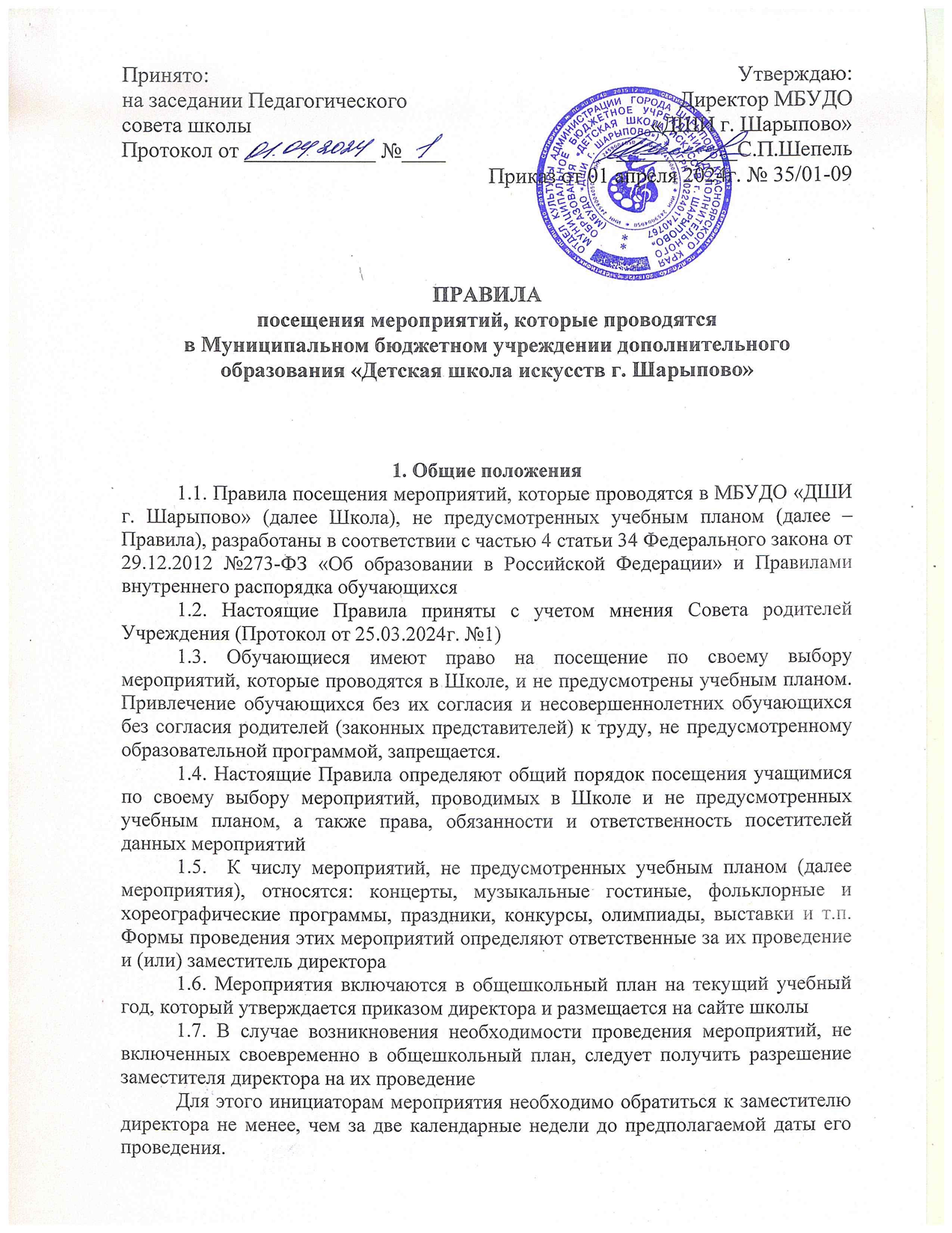 1.8. На мероприятии обязательно присутствие преподавателей, чьи учащиеся принимают в нем участие, и (или) педагогических работников, назначенных ответственных на основании соответствующего приказа директора школы.1.9. Правила являются обязательными для всех посетителей мероприятия.  Посещая мероприятие, посетитель тем самым выражает свое согласие принимать участие в возможной фото- и видеосъемке, теле-и аудиозаписи со свои присутствием в том числе и в рекламных целях.1.10. Регламент проведения конкретного мероприятия утверждается соответствующим приказом директора школы.2. Посетителями мероприятий являются:Обучающиеся Школы, являющиеся непосредственными участниками мероприятия;Иные физические лица, являющиеся непосредственными участниками мероприятия;Обучающиеся Школы, являющиеся зрителями на данном мероприятии;Законные представители обучающихся;Работники Школы;Сторонние физические лица.3. Права, обязанности и ответственность посетителей мероприятий3.1. Все посетители имеют право: на уважение своей чести и достоинства; проведение фото- и видеосъемки, аудиозаписи.3.2. ответственные лица имеют право удалять с мероприятия гостей и зрителей, нарушающих настоящие правила.3.3. Все посетители обязаны:- соблюдать настоящие правила и регламент проведения мероприятия;- бережно относиться к помещениям, имуществу и оборудованию школы;- уважать честь и достоинство других посетителей мероприятия.3.4. Участники обязаны присутствовать на мероприятии в одежде и обуви, соответствующей его регламенту.3.5. Участники, зрители и гости обязаны:- поддерживать чистоту и порядок на мероприятиях;- выполнять требования ответственных лиц;- незамедлительно сообщать ответственным лицам о случаях обнаружения подозрительных предметов, вещей, о случаях возникновения задымления или пожара;- при получении информации об эвакуации действовать согласно указаниям ответственных лиц, соблюдая спокойствие и не создавая паники.3.6. Ответственные лица обязаны:- лично присутствовать на мероприятии;- обеспечивать доступ посетителей на мероприятие;- осуществлять контроль соблюдения участниками, зрителями и гостями настоящих Правил;- обеспечивать эвакуацию посетителей в случае угрозы и возникновения чрезвычайных ситуаций.3.7. Посетителям мероприятий запрещается:- присутствовать на мероприятии в пляжной, спортивной, специализированной, рваной или грязной одежде и обуви;- приносить с собой и (или) употреблять алкогольные напитки, наркотические и токсические средства;- приносить с собой оружие, огнеопасные, взрывчатые, пиротехнические, ядовитые и пахучие вещества, колющие и режущие предметы, стеклянную посуду и пластиковые бутылки, газовые баллончики;- вносить большие портфели и сумки в помещение, в котором проводится мероприятие;- курить в помещениях и на территории школы;- приводить и приносить с собой животных;- проникать в служебные и производственные помещения школы и другие технические помещения;- повреждать элементы оформления и оборудование мероприятия;-совершать поступки, унижающие или оскорбляющие человеческое достоинство других посетителей, работников школы;- наносить любые надписи в здании школы, а также на прилегающих к школе территориях.3.8. Посетители, нарушившие настоящие Правила, могут быть не допущены к другим мероприятиям, проводимым в школе.3.9. Посетители, причинившие школе ущерб, компенсируют его, а также несут иную ответственность в случаях, предусмотренных действующим законодательством.4. Порядок посещения мероприятий4.1. Вход для посетителей в помещение, в котором проводится мероприятие, открывается за 15 минут до его начала.4.2. Вход посетителей на мероприятие после его начала разрешается только по согласованию с ответственным лицом.4.3. Участники и зрители проходят на мероприятие в соответствии с его регламентом.4.4. Посетители неопрятного вида, агрессивно настроенным лицам, а также лицам в состоянии алкогольного или наркотического опьянения на мероприятие не допускаются (администрация оставляет за собой право оценивать соответствие внешнего вида посетителей формату и имиджу мероприятия).